單元名稱：科技-綜藝大集合Ⅱ  日期：   年   月   日   學生:＿＿＿＿   教師:＿＿＿＿教學影片網址: https://youtu.be/-IDF5Y5W3ps任務內容學生反應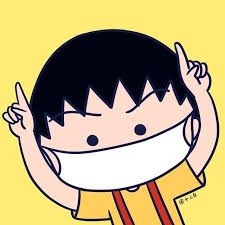 特別的反應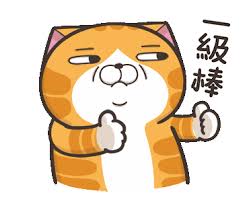 使用電腦或手機上網欣賞網路音樂或影片(YouTube網站)，引導學生用手碰觸平板或手機螢幕，練習點擊「開始」圖案或「停止」圖案，並觀察學生的反應，對音樂或影片的接受度。「開始」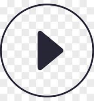 「停止」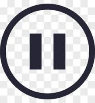 學生反應特別的反應請記錄欣賞的音樂或影片（一）：□喜歡□沒感覺□不喜歡音樂或影片（二）：□喜歡□沒感覺□不喜歡音樂或影片（三）：□喜歡□沒感覺□不喜歡工作檢核表工作檢核表工作檢核表目標工作完成打○特別的反應能在口語/手勢/肢體協助下觸碰平板電腦或手機的螢幕並以手指滑動/點選。能在口語/手勢/肢體協助下操作生活科技產品，如：電腦、手機。聽到/看到喜歡的音樂或影片會有反應（眼神注視/微笑/主動點擊播放畫面）